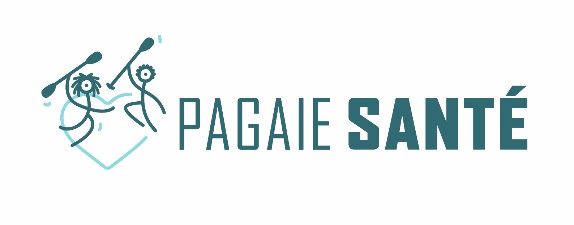 APPEL A CANDIDATURE FFCK« CLUB PAGAIE SANTE® »DOSSIER DE CANDIDATURESaison 2021SOMMAIRERèglement 2021		page 3 à 8Annexe 1 : Dossier de candidature		page 9Annexe 2 : Tutoriel 		page 10 à 11Annexe 3 : Correspondants FFCK		page 12PREAMBULELa FFCK créé le « Club Pagaie Santé® », reconnaissance qui s’adresse à ses membres, clubs affiliés et membres agréés, et qui a pour vocation de leur permettre de faire reconnaître leurs pratiques Pagaie Santé® auprès des réseaux sport-santé.Ce dossier de candidature permet aux clubs et membres agréés candidats de porter à la connaissance de la Fédération les pratiques qu’ils mettent en œuvre afin que la fédération puisse analyser leur adéquation avec la « Charte Club Pagaie Santé® ».Les clubs et membres agréés éligibles se verront délivrer la reconnaissance « Club Pagaie Santé® » et co-signeront avec le président fédéral la charte Club Pagaie Santé® qu’ils pourront mettre en avant.Le règlement suivant présente le processus de candidature, son calendrier et les engagements des parties prenantes.REGLEMENT DE LA CANDIDATUREArticle 1 - Recevabilité des candidatures Les candidatures sont recevables quand elles respectent deux conditions initiales :La structure doit être à jour de son adhésion à la FFCK.Les activités Pagaie Santé® de la structure doivent être encadrées par un éducateur ou une éducatrice Pagaie Santé®, certifié-e par la FFCK.Article 2 - Format de la réponse Les candidatures doivent obligatoirement être présentées sous le format du dossier joint en Annexe 1 du présent règlement. Article 3 - Engagement des structures candidates La structure candidate s’engage : à déposer un dossier de candidature complet avant le 25/07/2021,à réactiver son affiliation FFCK chaque début de saison,à informer le siège FFCK (accompagnement@ffck.org) de tout changement intervenant dans la conduite du projet initial.Article 4 - CalendrierCalendrier de cet appel à candidature :Article 5 - Instruction Un binôme d’instructeurs membres de la commission nationale Pagaie Santé® sera constitué et chargé d’analyser les dossiers des structures candidates. L’avis du référent Pagaie Santé de chaque CRCK sera sollicité durant la phase d’instruction.Article 6 - Validité Le présent règlement est valable pour l’année 2021.La reconnaissance Club Pagaie Santé® est valable tant que le club ou le membre agréé est à jour des critères définis dans la charte et de son adhésion à la FFCK.Article 7 - Engagement du Club Pagaie SantéLe club lauréat s’engage : à appliquer l’ensemble des termes de la Charte Club Pagaie Santé®,à afficher la charte et l’attestation d’Educateur Pagaie Santé® sur son panneau d’affichage,à faire connaître à la FFCK tout élément ou information pertinent.Pagaie Santé® est une marque déposée par la FFCK. Nul ne peut se prévaloir de son utilisation sans accord préalable de la FFCK.Article 8 - Engagement de la FFCK La FFCK s’engage à promouvoir et valoriser les Clubs Pagaie Santé® sur son site Internet et par courrier ou courriel auprès des réseaux sport-santé de leurs territoires. Annexe 1 : DOSSIER DE CANDIDATURE CLUB PAGAIE SANTE®Partie 1 : RecevabilitéL’adhésion à la FFCK : être membre du réseau fédéral pour être Club Pagaie Santé®Dénomination complète de votre structureType de membre :  Affilié  AgrééN° d’affiliation :L’éducateur ou l’éducatrice Pagaie Santé® : une condition de recevabilité de votre candidature à « Club Pagaie Santé® » Mentionnez le(s) noms de l’éducateur.ice certifié.e Pagaie Santé® en charge de l’encadrement des séances Pagaie Santé® dans votre structure.Partie 2 : Réponse à la charte d’engagement Club Pagaie SantéLe projet Pagaie Santé® au sein de votre structure Présentez votre projet Pagaie Santé® au sein de votre structure, ses objectifs, ses origines, son déroulé et les perspectives à court et moyen terme.L’accueil des pratiquants Pagaie Santé® dans votre structureComment est (sera) accueilli la première fois, le futur pratiquant Pagaie Santé® ?Comment les pratiquants Pagaie Santé® déjà inscrits dans l'activité sont-ils accueillis, écoutés et suivis (qui, temps, outils, espaces...) ?Le calendrier des activités encadrées Pagaie Santé®Quels sont les créneaux hebdomadaires : Dédiés : ………………………………………….………………………………………………….Accessibles, mais non spécifiques, aux pratiquants Pagaie Santé® : ……………………………………………………………………………………………………..Les aménagements adaptés aux pratiquants Pagaie Santé®Décrivez les aménagements réalisés afin d’adapter et de sécuriser les locaux et les sites de pratique des activités Pagaie Santé® (locaux, sites de navigation…).Site de pratique :    Ponton, conditions d’embarquement et de débarquement    Sites de pratique (eau calme, eau vive, marée…)    Mise à l’eau des bateaux collectifsDans vos locaux, avez-vous à disposition :  Un ou plusieurs vestiaires ?  Des douches : individuelles ? collectives ?  Des toilettes ?  Un défibrillateur accessible ?  Une salle de convivialité ou salle de repos ?Le matériel de navigationQuels matériels utilisez-vous pour les séances Pagaie Santé® ? Merci de différencier vos réponses si vous avez plusieurs types de pratiques Pagaie Santé.Votre approche pédagogiqueDécrivez comment vous utilisez le Médicosport-santé dans vos pratiques pédagogiques.Le suivi des pratiquants Pagaie Santé®Comment le suivi de l’état de forme des pratiquant.e.s Pagaie Santé® est-il organisé dans votre structure ?Est-ce que votre structure est intégrée à un dispositif sport santé ?                                                                                                                                                                      est en lien avec un ou des réseaux de santé ?  est partenaire d’une maison sport santé ?  est inscrite sur la plateforme de recensement de l’offre régionale ou départementale en activité physique adaptée?Comment envisagez-vous de valoriser votre activité Pagaie Santé® auprès de vos partenaires ? Annexe 2 : TUTORIELQuels sont les objectifs du club Pagaie Santé® ? Les objectifs de l’encadrement de séances Pagaie Santé® dédiées sont de : Développer et d’accompagner la pratique de l’activité physique sur ordonnance, Accueillir des personnes atteintes de pathologie chronique, en affection de longue durée ou pas, Proposer des activités et des séances de pagaie adaptées aux capacités physiques de la personne, Contribuer à l’amélioration de sa qualité de vie, Aider et contribuer à sa réadaptation à l’effort, Créer, recréer, renforcer son lien social, Permettre à ce public par la suite de pouvoir choisir et participer à une autre activité au sein du club. Pourquoi devenir club Pagaie Santé® ? Satisfaire à une demande. Donner à son club la légitimité d’encadrer un public cible grâce à ses cadres formés et certifiés « Pagaie Santé® ». Favoriser et encourager le licencié, Pagaie Santé®, à participer en fonction de ses possibilités à la vie du club. Quelles sont les démarches pour obtenir la certification club Pagaie Santé® ? Pré-requis : Avoir un encadrant formé et certifié Pagaie Santé® En candidatant via l’appel à candidature annuelEn se faisant accompagner si nécessaire par le référent sport santé de votre région et/ou le CTR et/ou un membre de la commission nationale Pagaie Santé®. Qu’est-ce qu’un référent régional Pagaie Santé® ? Toute personne désignée par le président ou la présidente du CRCK afin : De promouvoir l’activité et le développement Pagaie Santé® sur sa région par un suivi régulier et la rédaction d’un bilan annuel à transmettre à la commission nationale Pagaie Santé® D’accompagner les clubs dans la mise en place, le suivi, le développement de son activité Pagaie Santé®. De communiquer les informations sur les événements organisés sur sa région Pourquoi signer la charte d’engagement club Pagaie Santé® ? Augmenter sa visibilité et être identifié structure Pagaie Santé® fédérale. Être reconnu plus largement après s’être inscrit sur la plateforme régionale portée par la DRAJES et l’ARS. Se faire recenser auprès de la maison sport santé de son territoire. Bénéficier d’outils Pagaie Santé®. Accéder à la charte graphique Pagaie Santé® pour mettre en place une signalétique et une communication spécifiques. Être répertorié dans la liste des clubs Pagaie Santé® sur la page Pagaie Santé® du site internet de la FFCK. Possibilité d’être accompagné et soutenu par le référent régional Pagaie Santé®. Quelques rappels pour le club Pagaie Santé® Accessibilité selon les publics Matériels adaptés Affichage visible de la mention Club Pagaie Santé® Respect de la charte graphique Renouvellement ou fin d’engagement de la structure La durée d’engagement de la charte est de 3 ans renouvelables sous condition de la formation continue obligatoire de l’encadrant.e Pagaie Santé®, pendant ou à l’issue de ces trois ans. La durée de la reconnaissance Club Pagaie Santé® reste attachée à la présence du cadre certifié cosignataire sur la structure. En cas de changement de cadre, un avenant est à formaliser et signer. Par ailleurs, la charte peut être rompue à tout moment par la structure accueillante. Dans ce cas celle-ci n’est plus autorisée à utiliser les supports de communication fédérale associés à ce programme Pagaie Santé®, et devra tenir informé son référent régional. Annexe 3 : CORRESPONDANTS FFCK CORRESPONDANTS FFCK POUR CET APPEL A CANDIDATUREService accompagnement : accompagnement@ffck.org Karine CAIVEAU, (membre de la commission nationale Pagaie Santé), kcaiveau@ffck.org Olivier COSTE, (membre de la commission nationale Pagaie Santé), olivier.coste@jscs.gouv.fr 23 juin 2021Ouverture de l’appel à candidature30/07/2021 Date limite de réception des dossiers à l’adresse mail : accompagnement@ffck.org Août 2021Etude des candidatures par un binôme instructeurDemande d’avis au CRCKSeptembre 2021Validation des candidatures en BEXFin septembre 2021Communication des réponses aux structures candidates Signature de la charte Club Pagaie Santé®Communication des lauréats aux institutions territorialesNom – PrénomN° de licenceDate de certification Pagaie Santé